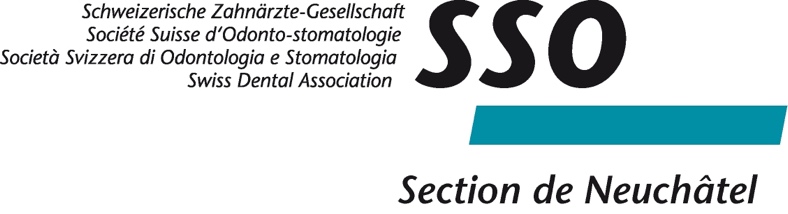 DEMANDE D’ADMISSIONCes données seront traitées de façon confidentielle.Le candidat déclare avoir pris connaissance du règlement d’admission, des statuts de la SSO-NE, et du code de déontologie de la SSO et s’engage à les respecter.De plus, le candidat autorise le responsable des admissions à se renseigner auprès de toutes autorités ou organisations professionnelles.Le candidat déclare sur l’honneur avoir rempli toutes les rubriques de la demande d’admission de manière complète et exacte, en particulier la rubrique relative aux éventuels, litiges, sanctions et contentieux.Lieu et date: ............................................................................   Signature: ....................................................Annexes

Curriculum vitae, copie du/des diplôme(s); copie du /des droit(s) de pratique et des éventuelles décisions de reconnaissance.  autres: ...........................................................................................................Êtes-vous déjà membre de la SSO? oui  non
Nom: ...............................................................        Prénom: ......................................................................

Date de naissance: .........................................        Nationalité: .................................................................

Adresse privée: ...........................................................................................................................................

NPA et localité: ...........................................................................................................................................

Tél: ..................................................................        Fax: ............................................................................

Email: ..............................................................        Portable: .....................................................................

Reprise de cabinet:    oui      non                     Si oui, de qui: .............................................................

Forme de pratique professionnelle:                          cabinet seul                cabinet de groupe
          
                                                                                  autre (employé ou indépendant): ....................................................................

Adresse professionnelle: ..............................................................................................................................

NPA et localité: .............................................................................................................................................

Tél: ..................................................................        Fax: .............................................................................

Email: ..............................................................        Site internet: ................................................................

Diplôme de médecin-dentiste

  fédéral                               autre: ......................................                            date: ..............................

université: .....................................................................................................................................................

Pour les titulaires d’un diplôme étranger, date de la reconnaissance du diplôme: ........................................................................        
Titres universitaires et spécialisations

  fédéral                               autre: ......................................                            date: ..............................

titre: ...............................................................................................................................................................

université: ......................................................................................................................................................

  fédéral                               autre: ......................................                            date: ..............................

titre: ...............................................................................................................................................................

université: ......................................................................................................................................................

  fédéral                               autre: ......................................                            date: ..............................

titre: ...............................................................................................................................................................

université: ......................................................................................................................................................
                             
Pour les titulaires d’un diplôme étranger, date de la reconnaissance du/des titre(s) de spécialiste: ..............................................
Sociétés professionnelles ou scientifiques

Êtes-vous ou avez-vous été membre d’associations professionnelles? Si oui, lesquelles?

...........................................................................................    Depuis quand? ..............................................

...........................................................................................    Depuis quand? ..............................................

...........................................................................................    Depuis quand? ..............................................

Avez-vous été exclu d’une société professionnelle?                oui                  non

Si oui, de laquelle: .......................................................................................................................................
Droit de pratique

Avez-vous ou avez-vous eu le droit de pratiquer la médecine dentaire en dehors du canton de Neuchâtel?
Si oui, dans quel canton/quel pays et pendant quelle période?

...............................................................................................   Du ............................. au .............................

...............................................................................................   Du ............................. au .............................

...............................................................................................   Du ............................. au .............................

Avez-vous été privé du droit de pratique?                                  oui                  non

Si oui, quand et où: ........................................................................................................................................

Date de l’obtention du droit de pratique dans le canton de Neuchâtel: .......................................................
Litiges, sanctions, contentieux éventuels relatifs à l’activité professionnelle passée:……………OUI /NON (si oui veuillez péciser (lettre annexe))                                                                                      
Personnes de référence

Prière d’indiquer nom, prénom et numéro de téléphone de 2 à 3 personnes de référence:

.........................................................................................   Tél: .....................................................................

.........................................................................................   Tél: .....................................................................

.........................................................................................   Tél: .....................................................................